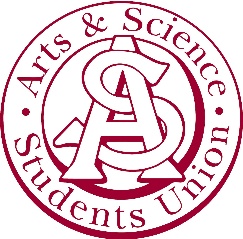 Arts & Science Students’ Union AgendaFebruary 4, 2019Arts Building Room 200Regrets: Hooriya Zia, Roxeana Akthar, Palak Dhillon, Jocelyn Marquette, Sean Furber, Carlos Pimentel, Richard Williams1. Adoption of agendaMotioned by Tasnim JaiseeSeconded by Amber Jackson 2. Recognized treaty 6 territory3. Executive Reports3.1	Presidential reports3.2	Committee reports 4.2.1 VP Williams4.2.2 VP Jaisee4.2.3 VP Jessee4.2.4 VP Ashworth 4. Students’ Councils Report	4.1	Member of Students’ Councils report5. Other BusinessOlena Malko - President ReportFeb 6 – pizza with the dean – Tuition addition 3:30 pm in room 241Ask dean questions about tuition that she will take up to the board Feb 13 – Movie NightInvite your friendsTickets cost $2 Email from Enactus Indigenous Youth Idea ChallengeChallenge is to empower young Indigenous entrepreneursOffers indigenous youth the tools to explore their entrepreneurial interests and the opportunity to turn their business idea into a business ventureGala will be held on Feb 13 Tickets cost $40 5 finalists will be presented by panel of judges Richard Williams - VP Academic [Richard was unable to attend today’s meeting. Report was read on behalf of him]Still selecting winnersNeed to contact references  Tasnim Jaisee– VP MarketingDoodle Poll No one signed up on facebookWill be passing around a physical copy Bought chocolates to promote movie nightThere’s a giveaway for rush ticketsSpread the word Jayda Jessee – VP External Paint night Went really wellWe had 28 people comeThere were a couple of single seats available that no one wanted Collected $166 in donations as well as a lovely bag of pads & tamponsWill donate to Moontime SistersMovie nightFeb 13 There’s an advertisement on the window of our loungeTalent showMarch 15 is booked at louisEmma Ashworth – VP Operation and FinanceGot a new cashboxIt cost $30 instead of $50 Can we buy office chocolates? No peanuts Will get some from Walmart Motion to spend $30 on chocolates for the officeSeconded by Nadia Motion passesCarlos Pimentel – Member of Students’ Councils no report Other BusinessNo other business Meeting Adjourned Motioned Amber Jackson Seconded by Haley 